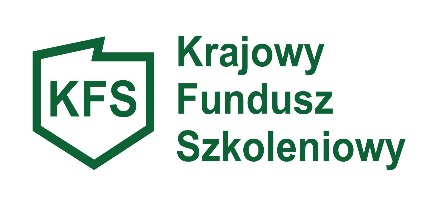 Załącznik nr 2 do Regulaminu przyznawania pracownikom i pracodawcy środków rezerwy Krajowego Funduszu Szkoleniowego (KFS) w Powiatowym Urzędzie Pracy w Radomiu KARTA OCENY WNIOSKU O PRZYZNANIE ŚRODKÓW Z KRAJOWEGO FUNDUSZU SZKOLENIOWEGOInformacje ogólne:Ocena formalna wniosku:Ocena merytoryczna wniosku:Nazwa WnioskodawcyData złożenia wniosku i godzina wpływuNumer wniosku Kwota wnioskowanaWielkość przedsiębiorcyMikroMałeŚrednieInneMikroMałeŚrednieInneWskazany priorytetLimit główny:………………………..…………..……….Rezerwa:…………………………..…………………Wniosek został złożony o ogłoszonym terminie naboru wniosku.Tak-dalsza ocena wnioskuNie-wniosek nie podlega dalszej ocenieWnioskodawca jest pracodawcą.Tak-dalsza ocena wnioskuNie-wniosek nie podlega dalszej ocenieWnioskodawca wpisuje się we wskazany przez siebie priorytet.Tak-dalsza ocena wnioskuNie-wniosek nie podlega dalszej oceniePracodawca prowadzi działalność na terenie właściwym dla Powiatowego Urzędu Pracy w RadomiuTak-dalsza ocena wnioskuNie-wniosek nie podlega dalszej ocenieKompletność wnioskuWniosek kompletny- zawiera obowiązkowe załączniki (dalsza ocena wniosku)Wniosek kompletny w części (zawiera obowiązkowe załączniki. jednak wymaga uzupełnienia lub wyjaśnienia)-dalsza ocena po uzupełnieniu brakówWniosek niekompletny (nie zawiera wszystkich obowiązkowych załączników) wniosek nie podlega dalszej oceniaWniosek spełnia wymogi regulaminu przyznawania pracownikom i pracodawcom środków z rezerwy  KFS w Powiatowym Urzędzie Pracy w Radomiu § 3 pkt 4 i 5Tak-dalsza ocena wnioskuNie-wniosek nie podlega dalszej ocenieData :………………………                               Podpis pracownika dokonującego oceny:…………………..…………..……………….Data :………………………                               Podpis pracownika dokonującego oceny:…………………..…………..……………….Data :………………………                               Podpis pracownika dokonującego oceny:…………………..…………..……………….Wniosek zostanie rozpatrzony pozytywnie, gdy uzyska co najmniej 8 punktów w kryteriach podstawowych. W przypadku uzyskania tej samej liczby punktów przez kilku Wnioskodawców, o kolejności decydować będzie data i godzina złożenia wniosku.W związku z ograniczonym limitem środków z Krajowego Funduszu Szkoleniowego, pozytywna ocena nie gwarantuje uzyskania środków.Wniosek zostanie rozpatrzony pozytywnie, gdy uzyska co najmniej 8 punktów w kryteriach podstawowych. W przypadku uzyskania tej samej liczby punktów przez kilku Wnioskodawców, o kolejności decydować będzie data i godzina złożenia wniosku.W związku z ograniczonym limitem środków z Krajowego Funduszu Szkoleniowego, pozytywna ocena nie gwarantuje uzyskania środków.Wniosek zostanie rozpatrzony pozytywnie, gdy uzyska co najmniej 8 punktów w kryteriach podstawowych. W przypadku uzyskania tej samej liczby punktów przez kilku Wnioskodawców, o kolejności decydować będzie data i godzina złożenia wniosku.W związku z ograniczonym limitem środków z Krajowego Funduszu Szkoleniowego, pozytywna ocena nie gwarantuje uzyskania środków.Wniosek zostanie rozpatrzony pozytywnie, gdy uzyska co najmniej 8 punktów w kryteriach podstawowych. W przypadku uzyskania tej samej liczby punktów przez kilku Wnioskodawców, o kolejności decydować będzie data i godzina złożenia wniosku.W związku z ograniczonym limitem środków z Krajowego Funduszu Szkoleniowego, pozytywna ocena nie gwarantuje uzyskania środków.Kryteria podstawowe:Przyznane punkty:Przyznane punkty:Przyznane punkty:Zgodność kompetencji nabywanych przez uczestników kształcenia ustawicznego z potrzebami lokalnego rynku pracy:zgodne dla wszystkich form kształcenia ustawicznego- 3 pktzgodne dla min. 1 formy kształcenia ustawicznego- 1 pktniezgodne – 0 pktKoszty usługi kształcenia ustawicznego w porównaniu z kosztami podobnych usług dostępnych na rynku pracy:uzasadnione dla wszystkich form kształcenia ustawicznego- 3 pktuzasadnione dla min. 1 formy kształcenia ustawicznego- 1 pktnieuzasadnione – 0 pktPosiadanie przez realizatora usług kształcenia ustawicznego finansowanych ze środków KFS certyfikatów, jakości oferowanych usług kształcenia ustawicznego:posiada dla wszystkich form kształcenia ustawicznego- 3 pktposiada dla min. 1 formy kształcenia ustawicznego- 1 pktnie posiada – 0 pktW przypadku kursów – posiadanie przez realizatora usług kształcenia ustawicznego dokumentów, na podstawie których prowadzą oni pozaszkolne formy kształcenia ustawicznego:posiada dla min. 1 realizatora- 1 pktnie posiada – 0 pktOkres zatrudnienia osób, które będą objęte kształceniem ustawicznym:W przypadku pracowników zatrudnianych na czas nieokreślony:od 1 do 3 osób -1 pkt4 i więcej- 2 pktW przypadku pracowników zatrudnionych na okres powyżej 6 miesięcyod 1 do 3 osób -1 pkt4 i więcej- 2 pktW przypadku pracowników zatrudnionych na okres poniżej 6 miesięcy – 0 pktOkres zatrudnienia osób, które będą objęte kształceniem ustawicznym:W przypadku pracowników zatrudnianych na czas nieokreślony:od 1 do 3 osób -1 pkt4 i więcej- 2 pktW przypadku pracowników zatrudnionych na okres powyżej 6 miesięcyod 1 do 3 osób -1 pkt4 i więcej- 2 pktW przypadku pracowników zatrudnionych na okres poniżej 6 miesięcy – 0 pktOkres zatrudnienia osób, które będą objęte kształceniem ustawicznym:W przypadku pracowników zatrudnianych na czas nieokreślony:od 1 do 3 osób -1 pkt4 i więcej- 2 pktW przypadku pracowników zatrudnionych na okres powyżej 6 miesięcyod 1 do 3 osób -1 pkt4 i więcej- 2 pktW przypadku pracowników zatrudnionych na okres poniżej 6 miesięcy – 0 pktOkres zatrudnienia osób, które będą objęte kształceniem ustawicznym:W przypadku pracowników zatrudnianych na czas nieokreślony:od 1 do 3 osób -1 pkt4 i więcej- 2 pktW przypadku pracowników zatrudnionych na okres powyżej 6 miesięcyod 1 do 3 osób -1 pkt4 i więcej- 2 pktW przypadku pracowników zatrudnionych na okres poniżej 6 miesięcy – 0 pktSuma uzyskanych punktów:Kryteria dodatkowe:Przyznane punktyPrzyznane punktyPrzyznane punktyMiejsce wykonywania pracy przez osoby, które będą objęte kształceniem ustawicznym:na terenie miasta Radom i powiatu radomskiego, dla wszystkich pracowników wskazanych do objęcia kształceniem ustawicznym – 10 pktna terenie miasta Radom i powiatu radomskiego, dla min. 4 pracowników wskazanych do objęcia kształceniem ustawicznym – 3 pktpoza terenem miasta Radom i powiatu radomskiego wskazanych do objęcia kształceniem ustawicznym - 0 pktKoszt szkolenia w przeliczeniu na 1 pracownikado 2000 zł/osobę – 20 pktod 2001 do 3500 zł/osobę –15 pktod 3501 do 5000 zł/osobę – 10 pktod 5001 do 6500 zł/osobę – 5 pktod 6501 do 8000zł/osobę – 3 pktpowyżej 8001 zł/osobę – 0 pkt Wnioskodawca:korzystał, ze środków KFS w okresie do 12 miesięcy przed dniem złożenia wniosku - 0 pktkorzystał, ze środków KFS w okresie powyżej 12 miesięcy przed dniem złożenia wniosku – 2 pktnie korzystał, ze środków KFS– 5 pktLiczba spełnianych priorytetów wskazanych przez Wnioskodawcę:1 priorytet- 1 pkt2 priorytety- 2 pkt3 priorytety- 3 pkt4 priorytety- 4 pkt5 priorytetów- 5 pkt6 priorytetów- 6 pktUzasadnienie potrzeby odbycia kształcenia ustawicznego:Bardzo dobre- 5 pkt:wnioskodawca w przekonujący sposób wykazał, dla wszystkich wybranych tematów kształcenia ustawicznego, że jest ona zgodna z branżą, przedmiotem działalności firmy, wpisuje się w pełni we wskazany priorytet,wnioskodawca wykazał dla wszystkich wybranych tematów kształcenia ustawicznego, że pracodawcy/pracownicy, którzy ukończą kształcenie będą wykorzystywać zdobytą wiedzę na stanowisku pracy,wnioskodawca wykazał dla wszystkich wybranych tematów kształcenia ustawicznego, że nabyte przez pracodawców/pracowników  kwalifikacje, kompetencje realnie wpłyną na utrzymanie zatrudnienia oraz podniesie konkurencyjność firmy na rynku.Dobre- 3 pkt:wnioskodawca w przekonujący sposób wykazał, dla części wybranych tematów kształcenia ustawicznego, że jest ona zgodna z branżą, przedmiotem działalności firmy, wpisuje się w pełni we wskazany priorytet,wnioskodawca wykazał dla części wybranych tematów kształcenia ustawicznego, że pracodawcy/pracownicy, którzy ukończą kształcenie będą wykorzystywać zdobytą wiedzę na stanowisku pracy,wnioskodawca wykazał dla części wybranych tematów kształcenia ustawicznego, że nabyte przez pracodawców/pracowników  kwalifikacje, kompetencje realnie wpłyną na utrzymanie zatrudnienia oraz podniesie konkurencyjność firmy na rynku.Ogólne-1 pkt:Wnioskodawca bardzo pobieżnie przedstawił związek wskazanej tematyki kształcenia ustawicznego ze specyfiką działalności firmy, stanowiskami pracy, realizowanymi zadaniami przez pracowników. Nie wykazał w sposób przejrzysty, że wskazana tematyka kształcenia ustawicznego wpłynie na poprawę znaczenia i konkurencyjności na rynku pracyDopuszczające- 0 pktWnioskodawca wykazała tylko jeden element oceny bardzo dobrej.Ocena pracownika prowadzącego sprawęOcena specjalisty ds. Rozwoju ZawodowegoOcena Kierownika PSOcena Kierownika PSUzasadnienie potrzeby odbycia kształcenia ustawicznego:Bardzo dobre- 5 pkt:wnioskodawca w przekonujący sposób wykazał, dla wszystkich wybranych tematów kształcenia ustawicznego, że jest ona zgodna z branżą, przedmiotem działalności firmy, wpisuje się w pełni we wskazany priorytet,wnioskodawca wykazał dla wszystkich wybranych tematów kształcenia ustawicznego, że pracodawcy/pracownicy, którzy ukończą kształcenie będą wykorzystywać zdobytą wiedzę na stanowisku pracy,wnioskodawca wykazał dla wszystkich wybranych tematów kształcenia ustawicznego, że nabyte przez pracodawców/pracowników  kwalifikacje, kompetencje realnie wpłyną na utrzymanie zatrudnienia oraz podniesie konkurencyjność firmy na rynku.Dobre- 3 pkt:wnioskodawca w przekonujący sposób wykazał, dla części wybranych tematów kształcenia ustawicznego, że jest ona zgodna z branżą, przedmiotem działalności firmy, wpisuje się w pełni we wskazany priorytet,wnioskodawca wykazał dla części wybranych tematów kształcenia ustawicznego, że pracodawcy/pracownicy, którzy ukończą kształcenie będą wykorzystywać zdobytą wiedzę na stanowisku pracy,wnioskodawca wykazał dla części wybranych tematów kształcenia ustawicznego, że nabyte przez pracodawców/pracowników  kwalifikacje, kompetencje realnie wpłyną na utrzymanie zatrudnienia oraz podniesie konkurencyjność firmy na rynku.Ogólne-1 pkt:Wnioskodawca bardzo pobieżnie przedstawił związek wskazanej tematyki kształcenia ustawicznego ze specyfiką działalności firmy, stanowiskami pracy, realizowanymi zadaniami przez pracowników. Nie wykazał w sposób przejrzysty, że wskazana tematyka kształcenia ustawicznego wpłynie na poprawę znaczenia i konkurencyjności na rynku pracyDopuszczające- 0 pktWnioskodawca wykazała tylko jeden element oceny bardzo dobrej.Średnia liczba uzyskanych punktów:Suma uzyskanych punktów:Wnioskodawca otrzymał łącznie:                                                                                                         ……………………………pktData :………………………                           Podpis pracownika dokonującego oceny:…………………..…………..……………Wnioskodawca otrzymał łącznie:                                                                                                         ……………………………pktData :………………………                           Podpis pracownika dokonującego oceny:…………………..…………..……………Wnioskodawca otrzymał łącznie:                                                                                                         ……………………………pktData :………………………                           Podpis pracownika dokonującego oceny:…………………..…………..……………Wnioskodawca otrzymał łącznie:                                                                                                         ……………………………pktData :………………………                           Podpis pracownika dokonującego oceny:…………………..…………..……………Decyzja osoby upoważnionejDecyzja osoby upoważnionejDecyzja osoby upoważnionejDecyzja osoby upoważnionejWniosek zostaję rozpatrzony:Pozytywnie w całości na kwotę:……………………..Pozytywnie częściowo na kwotę:……………………Uzasadnienie…………………………………………………………………………………………..…………………………………………………………………………………….………………….……..NegatywnieUzasadnienie:………………………………………………………………………………………….………………………………………………………………………………..……………………………..Data:………………………                                                Podpis kierownika PS:………………..………………..……………Wniosek zostaję rozpatrzony:Pozytywnie w całości na kwotę:……………………..Pozytywnie częściowo na kwotę:……………………Uzasadnienie…………………………………………………………………………………………..…………………………………………………………………………………….………………….……..NegatywnieUzasadnienie:………………………………………………………………………………………….………………………………………………………………………………..……………………………..Data:………………………                                                Podpis kierownika PS:………………..………………..……………Wniosek zostaję rozpatrzony:Pozytywnie w całości na kwotę:……………………..Pozytywnie częściowo na kwotę:……………………Uzasadnienie…………………………………………………………………………………………..…………………………………………………………………………………….………………….……..NegatywnieUzasadnienie:………………………………………………………………………………………….………………………………………………………………………………..……………………………..Data:………………………                                                Podpis kierownika PS:………………..………………..……………Wniosek zostaję rozpatrzony:Pozytywnie w całości na kwotę:……………………..Pozytywnie częściowo na kwotę:……………………Uzasadnienie…………………………………………………………………………………………..…………………………………………………………………………………….………………….……..NegatywnieUzasadnienie:………………………………………………………………………………………….………………………………………………………………………………..……………………………..Data:………………………                                                Podpis kierownika PS:………………..………………..……………